Vorlage für ModeratorenInnenBeispiel Zirkel 2017-2018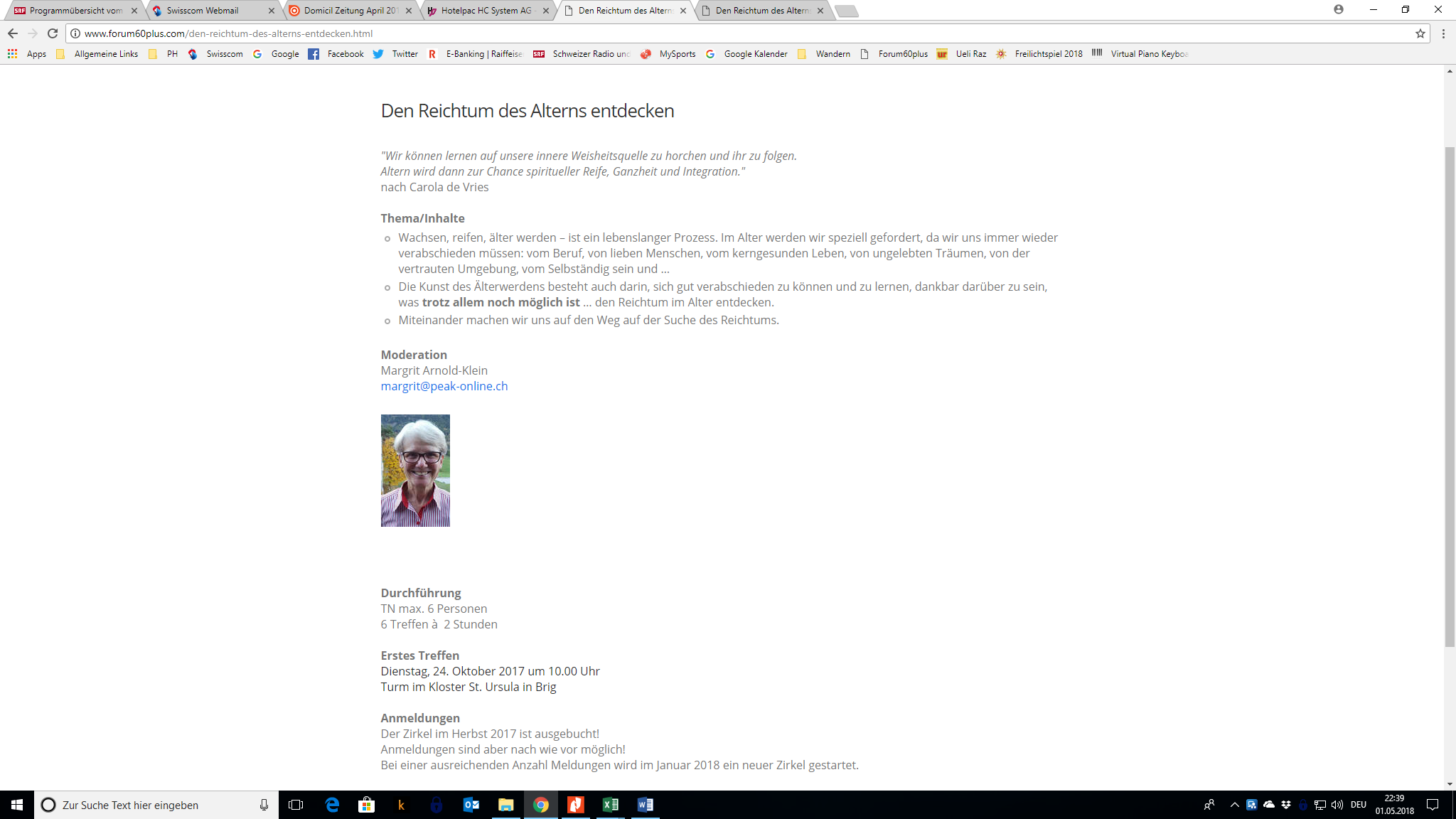 Ausschreibung Zirkel 2018-2019Die folgenden Angaben sind notwendig und können direkt an die entsprechenden Stellen eingetippt werdenZirkeltitel* Leitspruch, Motto ist möglich aber fakultativThema/InhalteKurzbeschriebStichworteModerationVorname NameMailadresseFoto; falls möglich Passfoto (hat gute Auflösung)Foto kann auch als Anhang gemailt werdenDurchführungMinimum/ Maximum Tn angebenAnzahl Treffen und jeweilige Dauer in h definierenErstes TreffenDatum und Zeit fixierenfalls möglich auch alle Daten der folgenden Treffen auflisten (organisatorisch erwünscht)Lokalität wird vom Vorstand bestimmt und organisiertBemerkungen*Tipps, Hinweise, die für die Tn zusätzlich notwendig sein könnten* diese Rubrik ist fakultativVorgehenbestehenden Text der Vorlage pro Zeile löschen und mit den eigenen Angaben füllenText und Foto mailen an s_jergen@bluewin.chdu erhältst von den eigegangenen Anmeldungen jeweils eine Kopieletzter Einsendetermin: 30. Juni 2018